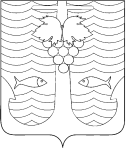 СОВЕТ ТЕМРЮКСКОГО ГОРОДСКОГО ПОСЕЛЕНИЯТЕМРЮКСКОГО РАЙОНАРЕШЕНИЕ № 356LII сессия                                                                                                      II созыва« 28 » августа 2012 года                                                                              г. Темрюк                              Об утверждении  Положений об организации продажи муниципального имущества Темрюкского городского поселения Темрюкского района посредством публичного
предложения и без объявления цены В целях реализации Федерального закона от 21 декабря 2001 года № 178-ФЗ «О приватизации государственного и муниципального имущества» (с изменениями и дополнениями), учитывая постановление Правительства Российской Федерации от 22 июля 2002 года № 549  «Об утверждении  "Об утверждении положений об организации продажи государственного или муниципального имущества посредством публичного предложения и без объявления цены" (с изменениями и дополнениями), в соответствии с Уставом Темрюкского городского поселения Темрюкского района, Совет Темрюкского городского  поселения Темрюкского района р е ш и л:	1. Утвердить Положение об организации продажи муниципального имущества Темрюкского городского поселения Темрюкского района посредством публичного предложения согласно приложению № 1 к настоящему решению.          2. Утвердить Положение об организации продажи муниципального имущества Темрюкского городского поселения Темрюкского района без объявления цены согласно приложению № 2 к настоящему решению.          3. Решение ХLI сессии Совета Темрюкского городского поселения Темрюкского района I созыва от 18 февраля 2008 года № 297 «Об утверждении Положений об организации продажи муниципального имущества Темрюкского городского поселения Темрюкского района посредством публичного предложения и без объявления цены»  признать утратившим силу.          4. Контроль за выполнением решения «Об утверждении  Положений оборганизации продажи муниципального имущества Темрюкского городского поселения Темрюкского района посредством публичного предложения и без объявления цены» возложить на заместителя главы Темрюкского городского поселения Темрюкского района (по вопросам финансов, бюджета, экономического развития, земельных и имущественных отношений) А.В.Румянцеву, постоянную комиссию Совета Темрюкского городского поселения Темрюкского района по вопросам экономики, бюджета, финансов, налогов, земельных и имущественных отношений, распоряжению муниципальной собственностью (председатель В.М.Кокоха), постоянную комиссию Совета Темрюкского городского поселения Темрюкского района по обеспечению законности, правопорядка, охраны прав и свобод граждан, ГО и ЧС, развитию местного самоуправления (председатель В.Н.Ружицкий).	5. Решение  «Об утверждении Положений об организации продажи муниципального имущества Темрюкского городского поселения Темрюкского района посредством публичного предложения и без объявления цены» опубликовать (обнародовать) в средствах массовой информации.	6. Настоящее решение вступает в силу со дня его опубликования (обнародования).Глава Темрюкского городского поселения Темрюкского района	  	                                                                А.Д.ВойтовПредседатель Совета Темрюкского городского поселенияТемрюкского района					                                   Т.Ф.Бизяева